基本信息基本信息 更新时间：2024-05-08 14:03  更新时间：2024-05-08 14:03  更新时间：2024-05-08 14:03  更新时间：2024-05-08 14:03 姓    名姓    名李广军李广军年    龄36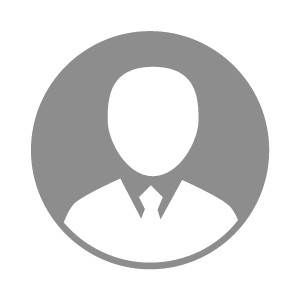 电    话电    话下载后可见下载后可见毕业院校郑州牧专邮    箱邮    箱下载后可见下载后可见学    历大专住    址住    址河南省漯河市郾城区商桥镇坡边村河南省漯河市郾城区商桥镇坡边村期望月薪5000-10000求职意向求职意向其他,现场品控,养猪技术员其他,现场品控,养猪技术员其他,现场品控,养猪技术员其他,现场品控,养猪技术员期望地区期望地区河南省河南省河南省河南省教育经历教育经历就读学校：郑州牧专 就读学校：郑州牧专 就读学校：郑州牧专 就读学校：郑州牧专 就读学校：郑州牧专 就读学校：郑州牧专 就读学校：郑州牧专 工作经历工作经历工作单位：信利电子厂 工作单位：信利电子厂 工作单位：信利电子厂 工作单位：信利电子厂 工作单位：信利电子厂 工作单位：信利电子厂 工作单位：信利电子厂 自我评价自我评价其他特长其他特长